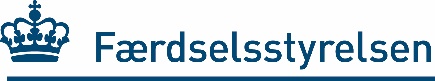 DATA CERTIFICATEfor van N1 with electrical engineMake:      	Type designation:      	Model:      	Variant:      Vehicle Identification No.:      	Date of first registration*:       (turn over) or new Mass (dry):      kg	Actual mass (EU):	    	kg	Technically perm. laden mass:	    	kgMaximum mass of trailer with/without brakes:	    /   	kg	Techn. perm. mass of comb.:	    	kgElectrical consumption, comb. (NEDC/WLTP)**:	    /    	Wh/km	Electrical range, combined (NEDC/WLTP)**:	   /   	km	Maximum net power:	   	kWSound level, drive-by***:     dB(A)			Number of seats:	 The van fulfils the following requirements (applicable to new vehicles):Protective steering: (does not apply if the the max. mass (GVW) exceeds 1.500 kg): UNECE Regulation 12-04 or American Standard FMVSS 203 and 204. If the car fulfils UNECE Regulation 94-01 or American Standard FMVSS 208, the rule is also fulfilledSide impact: UNECE Regulation 95-02 or American Standard FMVSS 214 para S6 (does not apply, if the R-point of the lowest seat is more than  above the ground. In that case, tick here )Pedestrian protection: Regulation 78/2009/EC, Section 3 of Annex 1, and Section 4 (brake assist) of Annex 1Brakes: UNECE Reg. 13H or Am. Std. FMVSS 135 relating to brake fading, brakeforce distribution and ABSEMC: UNECE Regulation 10-02 or the standards CISPR 12 and 25 or SAE J551-2, J551-4 and J1113-41Electrical safety: UNECE Regulation 100-01 (necessary warning label can be retro fitted)Safety belt anchorages: UNECE Regulation 14-06 or American Standard FMVSS 210Head restraints: UNECE Regulation 17-06 or 25-04 or American Standard FMVSS 202Anti-theft: (does not apply if the max. mass (GVW) exceeds ): UNECE Regulation 18-02 or 116 or American Standard FMVSS 114 The certificate only contains informations about a ”base vehicle”, description:      The informations are confirmed (for new passenger car the above mentioned, for used cars the items mentioned on the back side): (Vehicle manufacturer, the manufacturers representative, a technical service or an approved testing laboratory)All data must apply to the vehicle, as it was, when it left the basic manufacturer. Every fields must be filled out.The field for consumption and CO2-emission must be filled with “0”, if the values are not known. The fields for for noise must be filled with “0” if the values are not known (only allowed for vehicles registered before 31.12.82 – and documentation must then be delivered separately).Data-relevant technical modifications requires separate additional documentation for fulfilling the rules in the Danish Detailed Regulations for Vehicles according to the finally approved date of 1. registration. Wenn “other immobilizer” is ticked, documentation shall be added.* Year of manufacture, if the time of first registration is not known. The car shall be considered as registrated first time the 1. of January that year**	NEDC (80/1268/EØF or 692/2008/EU) or WLTP (2017/1151/EU). Only one of the fields shall be filled in*** Measured according to UNECE Regulation 51-02 (or UNECE-regulation 51 or Directive 70/157/EC valid at the time of 1. registration)The used van did fulfil – when new – the Danish requirements depending on the dates of first registration according the following:Protective steering (does not apply if the max. mass (GVW) exceeds 1.500 kg):	01.04.02-	Directive 91/662/EC or UNECE Regulation 12-03 or American Standard FMVSS 203 and 204.		If the car fulfils UNECE Regulation 94-01or American Std. FMVSS 208 the paragraf is also fulfilled	-31.03.02	No requirementsSide impact:	01.01.17-	UNECE Reg. 95-02 or American Standard FMVSS 214 para S6 (does not apply, if the R-point of the lowest seat is more than  above the ground. In that case, tick here )	01.10.03-31.12.16	Dir. 96/27/EC or UNECE Reg. 95-01 or American Standard FMVSS 214 para S6 (does not apply, if the R-point of the lowest seat is more than  above the ground. In that case, tick here )	-30.09.03	No requirementsBrakes:	01.04.02-	Directive 98/12/EEC, UNECE Regulation 13-09, UNECE Regulation 13H or American Standard FMVSS 135 relating to brake fading, brake force distribution and ABS	01.04.95-31.03.02	Directive 91/422/EEC, UNECE Regulation 13-06, UNECE Regulation 13H or American Standard FMVSS 135 relating to brake fading, brake force distribution and ABS	01.04.78-31.03.95	Directive 75/524/EEC or UNECE Regulation 13-03 or American Standard FMVSS 105 or 135 relating to brake fading, brake force distribution and ABS	-31.03.78	No requirements which need to be provedEMC:	01.01.17-	UNECE Regulation 10-02 or the standards CISPR 12 and 25 or SAE J551-2, J551-4 and J1113-41	-31.12.16	UNECE Regulaton 10-02 or Directive 95/54/EF or the standards CISPR 12 and 25 or SAE J551-2, J551-4 og J1113-41Elecrical safety:	01.01.12-	UNECE Regulation 100-01 (necessary warning label can be retro fitted)	-31.12.11	No requirements which need to be provedSafety belt anchorages:	01.01.17-	UNECE Regulation 14-06 or American Standard FMVSS 210	01.10.99-31.12.16	Directive 96/38/EC or UNECE Regulation 14-04 or American Standard FMVSS 210	01.04.80-31.09.99	Directive 76/115/EEC or UNECE Regulation 14 or American Standard FMVSS 210	-31.03.80	No requirements which need to be provedHead restraints:	01.10.99-	Directive 78/932/EEC or 96/37/EC or UNECE Reg. 17-06 or 25-04 or Am. Standard FMVSS 202	01.04.86-30.09.99	Directive 78/932/EEC or 96/37/EC or UNECE Reg. 17-03 or 25-01 or Am. Standard FMVSS 202	-31.03.86	No requirementsAnti-theft (does not apply if the max. mass (GVW) exceeds ):	01.04.02-	Directive 95/56/EC or UNECE Regulation 18-02 or American Standard FMVSS 114	01.05.77-31.03.02	Directive 74/61/EEC or UNECE Regulation 18 or American Standard FMVSS 114	-30.04.77	The original anti-theft device may not be removed					Vehicle identification no.:      _____________________________________________________________________________(date)(company/stamp incl. adress)(name and signature)